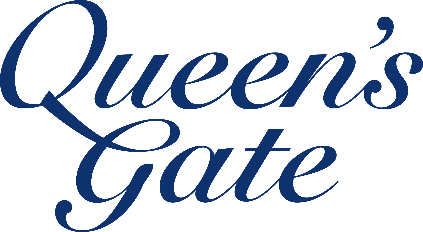 PERSON SPECIFICATIONDIRECTOR OF STUDIES - JUNIOR SCHOOL QUALIFICATIONS  QUALIFICATIONS  QUALIFICATIONS  QUALIFICATIONS  ESSENTIALDESIRABLEMETHOD OF ASSESSMENTA good honours degree Appropriate original certificatesA teaching qualificationAppropriate original certificatesHigher degrees Appropriate original certificatesMembership of professional body relevant to subjectAppropriate original certificatesA mathematics specialismApplication FormAppropriate original certificatesEXPERIENCEEXPERIENCEEXPERIENCEEXPERIENCEESSENTIALDESIRABLEMETHOD OF ASSESSMENTExperience of teaching at Key Stage 2  Application FormInterviewsReferencesExperience of teaching at Key Stage 3Application FormInterviewsReferencesExperience as a Form Tutor or similar pastoral role in a Junior SchoolApplication FormInterviewsReferencesExperience of teaching Years 5 and 6  in preparation for 11+ examinations, Common Entrance and Boarding School ExaminationsApplication FormInterviewsReferencesExperience of preparing references for other SchoolsApplication FormInterviewsReferencesExperience of management in an Independent School, including time-tabling, tracking and curriculum developmentApplication FormInterviewsReferencesBASIC SKILLS,CHARACTERISTICS & COMPETENCIESBASIC SKILLS,CHARACTERISTICS & COMPETENCIESBASIC SKILLS,CHARACTERISTICS & COMPETENCIESBASIC SKILLS,CHARACTERISTICS & COMPETENCIESESSENTIALDESIRABLEMETHOD OF ASSESSMENTAppreciation of the needs of Key Stage 2 childrenTeaching lessonOpportunities at interviews to recount experienceAppreciation of the ethos of a girls’ independent day schoolHave a demonstrable interest in current educational initiatives within Key Stages 2 and a commitment to ongoing personal, professional development Questions asked during interviewsExcellent communication skillsInterviews and teaching lessonAdvanced research skillsOpportunities at interviews to recount experience and interview taskA willingness to undertake appropriate training to develop teaching skills and subject knowledgeOpportunities at interviews to recount experienceKnowledge, understanding and competence in ICT and appropriate software packages and experience of teaching with iPadsTeaching lessonOpportunities at interviews to recount experience and interview taskBehaviour management skillsTeaching lessonOpportunities at interviews to recount experienceLearning support skillsTeaching lessonOpportunities at interviews to recount experienceGood eye for attractive displays in order to make the classroom a welcoming and inviting placeOpportunities at interviews to recount experience or to give ideas for theseAwareness and understanding of safeguarding and  welfare of childrenQuestions at interview to test attitudes towards and knowledge of children’s safeguarding and welfareReferenceA willingness to be involved in the wider life of the SchoolOpportunities at interviews to recount experience or to give ideas for thesePERSONAL QUALITIESPERSONAL QUALITIESPERSONAL QUALITIESPERSONAL QUALITIESESSENTIALDESIRABLEMETHOD OF ASSESSMENTSense of humourOpportunities at interview ReferenceEnthusiasm and energyOpportunities at interview ReferenceSelf-motivationOpportunities at interview ReferenceCommitmentOpportunities at interview ReferencePatience and diplomacyOpportunities at interview ReferenceFlexibility, resilience and excellent organisational skillsOpportunities at interview ReferenceAbility to seek and take adviceOpportunities at interview Reference